　　　　　主唱　兵庫労働局・県下各労働基準監督署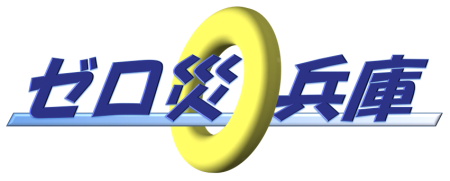 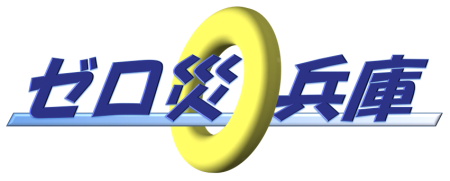 　　　　　協賛　兵庫労働災害防止団体等連絡協議会　　　　　参加団体（　　　　　　　　　　　　　　　　　　　　　　　）　　　　　年　　月　　日　　　右、宣言する。的・継続的に努めます。　三　ＰＤＣＡサイクルによる安全衛生管理の運営を組織　　　　　等し、共有します。　　②　リスクアセスメントの結果を職場に掲示する　　①　総点検を繰り返し行い、リスクを特定します。　　　　リスク低減に努めます。（二）「残留リスク」を把握し、許容できるリスクまで　　リスク低減に努めます。（一）リスクアセスメント結果を社内で広く共有し、が一体となってリスクアセスメントに取り組みます。二　リスクアセスメントについての理解を深め、関係者　　　　　　　　　　　　　　　　　　　　　　　　　」　「　　　　　　　　　　　　　　　　　　　　　【安全衛生方針】　一　経営トップを先頭に運動に参加します。兵庫リスク低減ＭＳ運動(２期)取組宣言　　　　　主唱　兵庫労働局・県下各労働基準監督署　　　　　協賛　兵庫労働災害防止団体等連絡協議会　　　　　参加団体（　　　　　　　　　　　　　　　　　　　　　　　）代表者職氏名事業場名　　　　　年　　月　　日　　　右、宣言する。的・継続的に努めます。　三　ＰＤＣＡサイクルによる安全衛生管理の運営を組織　　　　　等し、共有します。　　②　リスクアセスメントの結果を職場に掲示する　　①　総点検を繰り返し行い、リスクを特定します。　　　　リスク低減に努めます。（二）「残留リスク」を把握し、許容できるリスクまで　　リスク低減に努めます。（一）リスクアセスメント結果を社内で広く共有し、が一体となってリスクアセスメントに取り組みます。二　リスクアセスメントについての理解を深め、関係者　　　　　　　　　　　　　　　　　　　　　　　　　」　「　　　　　　　　　　　　　　　　　　　　　【安全衛生方針】　一　経営トップを先頭に運動に参加します。兵庫リスク低減ＭＳ運動(２期)取組宣言　　　　　主唱　兵庫労働局・県下各労働基準監督署　　　　　協賛　兵庫労働災害防止団体等連絡協議会　　　　　参加団体（　　　　　　　　　　　　　　　　　　　　　　　）　　　　　　　　　　　　　　　　　　　　㊞　　　　　年　　月　　日　　　右、宣言する。的・継続的に努めます。　三　ＰＤＣＡサイクルによる安全衛生管理の運営を組織　　　　　等し、共有します。　　②　リスクアセスメントの結果を職場に掲示する　　①　総点検を繰り返し行い、リスクを特定します。　　　　リスク低減に努めます。（二）「残留リスク」を把握し、許容できるリスクまで　　リスク低減に努めます。（一）リスクアセスメント結果を社内で広く共有し、が一体となってリスクアセスメントに取り組みます。二　リスクアセスメントについての理解を深め、関係者　　　　　　　　　　　　　　　　　　　　　　　　　」　「　　　　　　　　　　　　　　　　　　　　　【安全衛生方針】　一　経営トップを先頭に運動に参加します。兵庫リスク低減ＭＳ運動(２期)取組宣言